F4 workbook schemeWhat is the role of a footbath in a poultry house?                       1 markPrevents the introduction of pathogens in the poultry house. Below is a diagram showing a house and a brooder set up for brooding chicks.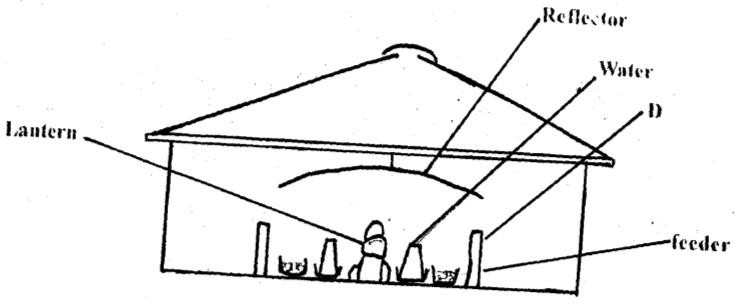 What is the purpose of the part labelled D.Confine the chicks around the source of heat.Conserve/ maintain heat within the brooderState two ways in which the temperature in this brooder may be raised-Lower the reflector-Add another source of heat/ lantern   c) State two observations that would be made on the behaviour of chicks to determine when the temperature in the brooder is too high for chicks.Frequent intake of water.Move away from heat sourceLie on their belly with their wings spreadFrequent gulpingGive any five examples of joint product in livestock production.                  5 mksMilk and butterBeef and hideMutton and woolPork and bristleA deep litter poultry house measures 9m x 3m, Suppose the amount of space allowed for one bird is 0.27m2, calculate the number of birds that can be kept comfortably in this house. Show your working State four pre-milking practices in a dairy herd.-Restrain cow in a crush-Assemble milking equipment-Provide dairy meal feed-Wash udder with warm water/dry udder-Test presence of mastitis using strip cup.                                     (4x ½ =2mks)The diagrams below show two methods of calf rearing. Study them carefully and answer the questions that follow.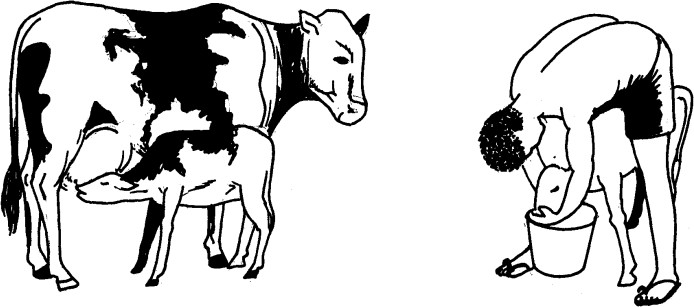                              A                                          BIdentify method of feeding calf shown in the diagram A and B.                              2 mksNaturalArtificial/Bucket feedingGive three disadvantages of calf rearing using method A.               1 ½ mksUnderfeeding of the calfCan lead to overfeedingNo milk let down in case of absence of calfDifficult to keep record                           Give two examples  of one-host tick.The blue tick (boophilus decoloratus)The Texas fever tick (Boophilus annulatus)The cattle tick(Boophilus microplus)State two characteristics of a good acaricidebe stable — should not reactpersistent — last long after applicationharmless to the animal — not cause damage to the skin of the animal ability to kill ticksName three larval stages of a liverflukesporocystsrediaecercariaComplete the following table;                                                                             4 mksExplain ways in which infectious diseases can be spread from one Livestock to another in a farm.Through vectorsThrough ingestion of contaminated food and waterThrough contact / surface contactThrough inhalation of contaminated air.        (3x1=3mks)Study the diagram of livestock below and answer questions that follow.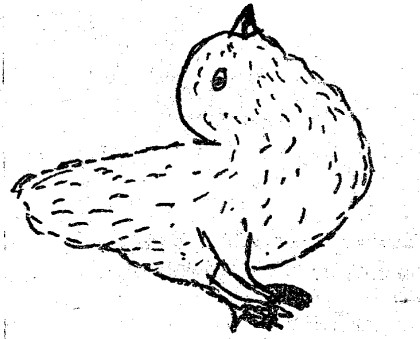 What has led to the above condition.                     1 markLack of manganeseState two effects of the above condition in poultry management.Reduced shell thicknessSterility	                                  2x ½ =1mkThe diagram below shows two different livestock families. Use it to answer the following questions.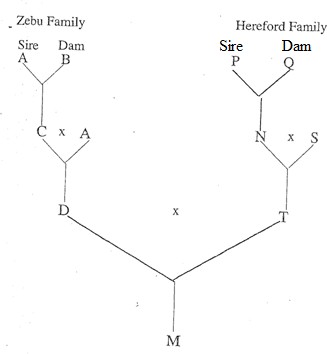 Identify the breeding system between:C and A.	Close breedingD and TCross breedingState two advantages of breeding system identified in a (ii) above-Offspring exhibit hybrid vigourIntroduce new genes to the herdThe diagram below shows the relationship between feed requirements and foetal development in sheep. Use                             the graph to answer the questions.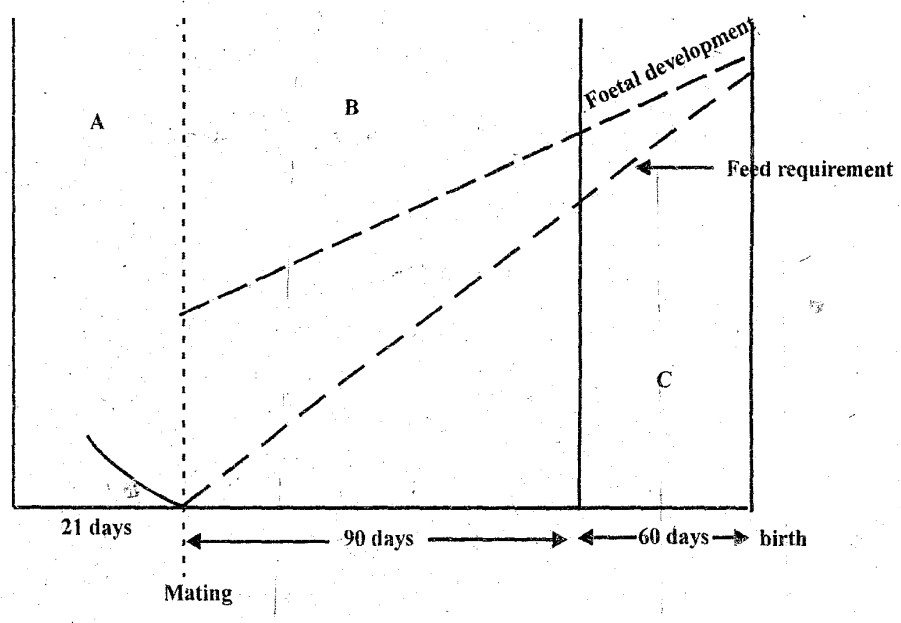 What are the feeding management practices in sections A, B andC ? Give a reason for each.A- FlushingReason;Ensure successful tupping/ enhancing twinning percentage/ induce ovulation.B- Maintenance RationReason; To maintain health condition-Avoid complications at lambingC- Steaming upReasons;- Ewes build body reserves for lambingEncourage foetal developmentIncrease milk production/ colostrums productionUse the graph to estimate the gestation period in sheep.days + 60 days =   150 daysStudy the diagram below shows the power transmission mechanism of a tractor engine.Name the parts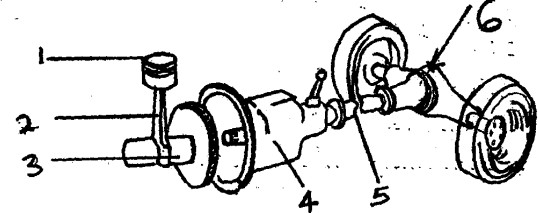 1-Piston2-Connecting rod3-Cranshaft4-Gear box5-Propeller shaft.6-Differential.What technical term refers to attaching an implement to a tractorHitchingDistinguish between silvopasture and agrisilviculture as used in agroforestry.(1 mark)………………………………………………………………………………………………………..b) Identify the following methods of harvesting trees.                                 (2 marks)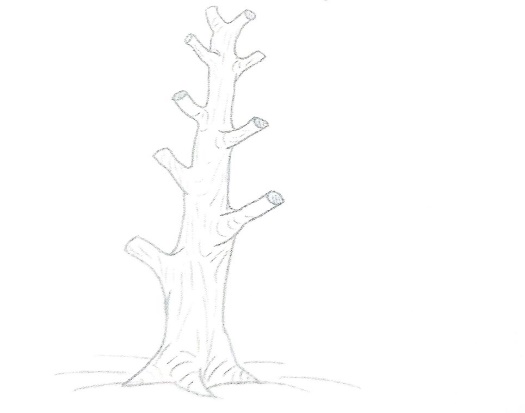 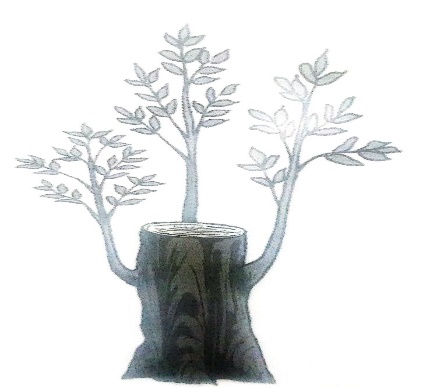                    A  Pollarding                                               B     CoppicingState six ways in which a farmer can adjust to risks and uncertainties.                                         (6 marks)Adopting modern methods of productionHaving flexibility in production methodsThrough input rationingTaking insurance coverSelecting more reliable enterprisesThrough diversification of enterprises                     any 6 x 1 = 6 marksFixed input (Layers)Variable input (layers mash)Total Physical Product (eggs)Marginal product1000140010010155151002018025100	30240351004034010010050470570